Matt’s Musings ~ August 2023Dog Days of the SpiritThe Farmer’s Almanac says that the days between July 3rd and August 11th each year are the Dog Days of Summer, at least in our hemisphere. They are usually the hottest and most humid days of the summer and in our modern usage of the phrase, we imagine that the “dog days” are those days when dogs just pant the day away, looking for some shade and wishing for a drink. I think of the “dog days” as those days when as soon as I walk outside, I wish I could walk back inside; as those days when the corn stalks are now taller than the person who planted them; as those days when we get a little tired, even weary, of the same old forecast – hot and sunny and humid, day after day.In our walk with God, our discipleship at the feet of Jesus, there may be times when it feels like our spiritual lives are suffering from a little bit of the “dog days of summer.” We might at times feel a heaviness in our spirits, a weariness in our praise, a stammering in our praying, and/or a complacency in our worship. We might even say that we are going through the motions the same way a baseball player standing out in center field for the 100th time in a season on a hot, August day in St. Louis or Kansas City might just kind of go through the motions. Nothing seems particularly good or bad in our spirits; they are just there. These moments are different from the dark nights of the soul when our faith is being challenged or threatened; in the dog days of the spirit, we’re just moving listlessly along, not seeing much, not getting much, not being much.In his letter to the Philippians, as we learned back in June, the Apostle Paul encouraged us to give thanks in all circumstances. This was not a “pie in the sky” attempt to either distract us from or have us deny the existence of difficult circumstances – not at all. Instead, Paul attempts to have us reframe the difficult circumstances, to examine them from a new perspective. I would suggest two ways in particular that we might reframe (or even reposition) spiritual “dog days of summer.”1) look for glimpses of grace – in difficult moments, there is still the grace of God present in our lives; at a recent funeral held in our sanctuary I was observing the family as they gathered together; many of them had not seen each other in quite a while so even though it was a sad occasion that had brought them together, there were plenty of tears of joy as well – a glimpse of grace. Be intentional in your looking. Go outside as the sun is setting and marvel at the colors we didn’t know went well together. Go outside after the sun has set and look at the sky full of the very stars God put in place. Look for the glimpses of the grace that is our God at work.2) be a glimpse of grace – one of the surest ways to escape a spiritual dog day in our own lives is by being a moment of light in the life of someone else; there are too many ways and opportunities to even begin listing them here, but you know the person(s) in need in your lives and you know the gifts you might share that could make all the difference. As the Random Acts of Kindness Foundation reminds us,“If you can’t find a kind person, be one.”August and SeptemberAugust 6 ~ Exodus 12:1-14August 13 ~ Exodus 13:17-14:9August 20 ~ Exodus 14:15-31August 27 ~ Exodus 16:1-10; 17:1-7September 3 ~ Matthew 15:21-28 (Linda Reffert)September 10 ~ Exodus 19:1-3; 20:1-20September 17 ~ Exodus 24:1-18September 24 ~ Exodus 31:12-17; 32:1-8October 1 ~ Exodus 33:12-23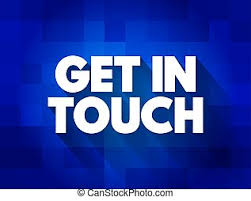 CHURCH OFFICE HOURS and CONTACT INFO:Monday ~ Thursday; 10:00 a.m. to 1:00 p.m.Church phone number: 402-296-3324Pastor Matt’s cell phone: 308-529-3383Pastor Matt’s email: first.pc.pastor@gmail.comEmail is checked on a regular basis.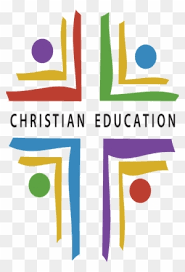 Children’s Sunday School and Youth GroupThis year’s children and youth programming will begin on September 10th with a kick-off to each program. Sunday School is for children aged 3 to 10. Youth Group is for youth in 5th-12th grades.Adult Sunday School: On the four Sundays in August, we will finishing up our Summer 2023 book – 4 lessons that focus on God’s eternal reign. Lessons will focus on passages from the Epistles that discuss the implications for our lives under God’s authority: the fruit of the Spirit; the peace and joy found in God’s economy; the power of God at work in us; and a final praise for Christ, our exalted ruler.Each week we have great conversations about the Sunday      School lesson and somehow we also manage to work in some timely “current events” conversation as well. We’d love to see you there and we’ll have a hot cup of coffee waiting for you.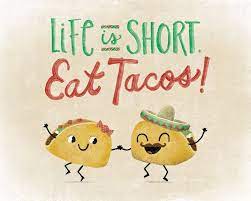 Middle School Staff Taco Buffet ~ Friday, August 11thOnce again, the Mission Committee is pleased to provide a taco buffet for the Middle School teachers and staff prior to the start of the new school year.  This year’s buffet will be Friday, August 11th, serving from 11:30-12:30.   We can always use volunteers to provide food, set up and serve, etc.  If you missed out on signing up to help by providing food or serving, and would still like to, contact JoAnn Murtha (402-296-6901 or Linda Glup (402-298-8986).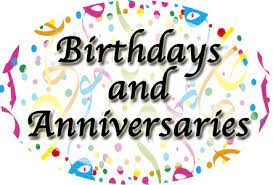 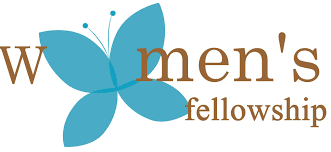 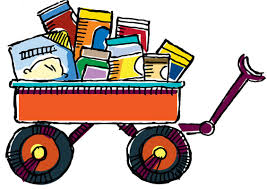 UNDER HIS WINGS PANTRY NEEDSPersonal Products currently needed:		Food Items currently needed:Laundry detergent					Hormel Chili	Granola BarsShampoo and Conditioner				Jelly	       	Peanut ButterBar Soaps 						Oatmeal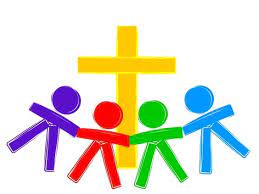 FELLOWSHIP EVENTSMost Sundays, we have coffee fellowship – a cup of coffee, some non-caloric donuts, and great conversation. Perhaps you would like to host but aren’t sure what is entailed. Or maybe you’re not quite ready to do it all by yourself, but don’t know who to ask for help. Talk to Julie Ludlow and she can answer any of your questions.Plans are underway for this October’s Chicken Pie To Go event. What a marvelous way to continue a fabulous tradition. Keep your eyes and ears open for more information come September and October.If you are have any questions, input, or ideas, please contact Julie Ludlow, cell phone - 402-650-8857, e-mail - ludlows6@yahoo.com or any member of the Fellowship Committee.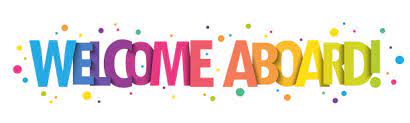 On Sunday, July 23rd we had the absolute pleasure to welcome into the family of God two young children: Lucas Scott Ludlow, son of Wes and Sarah, and Saylor Joanne Casal, daughter of Ryan and Erin. They were surrounded by family and congregation that day, but even more so, surrounded by the love and grace of God.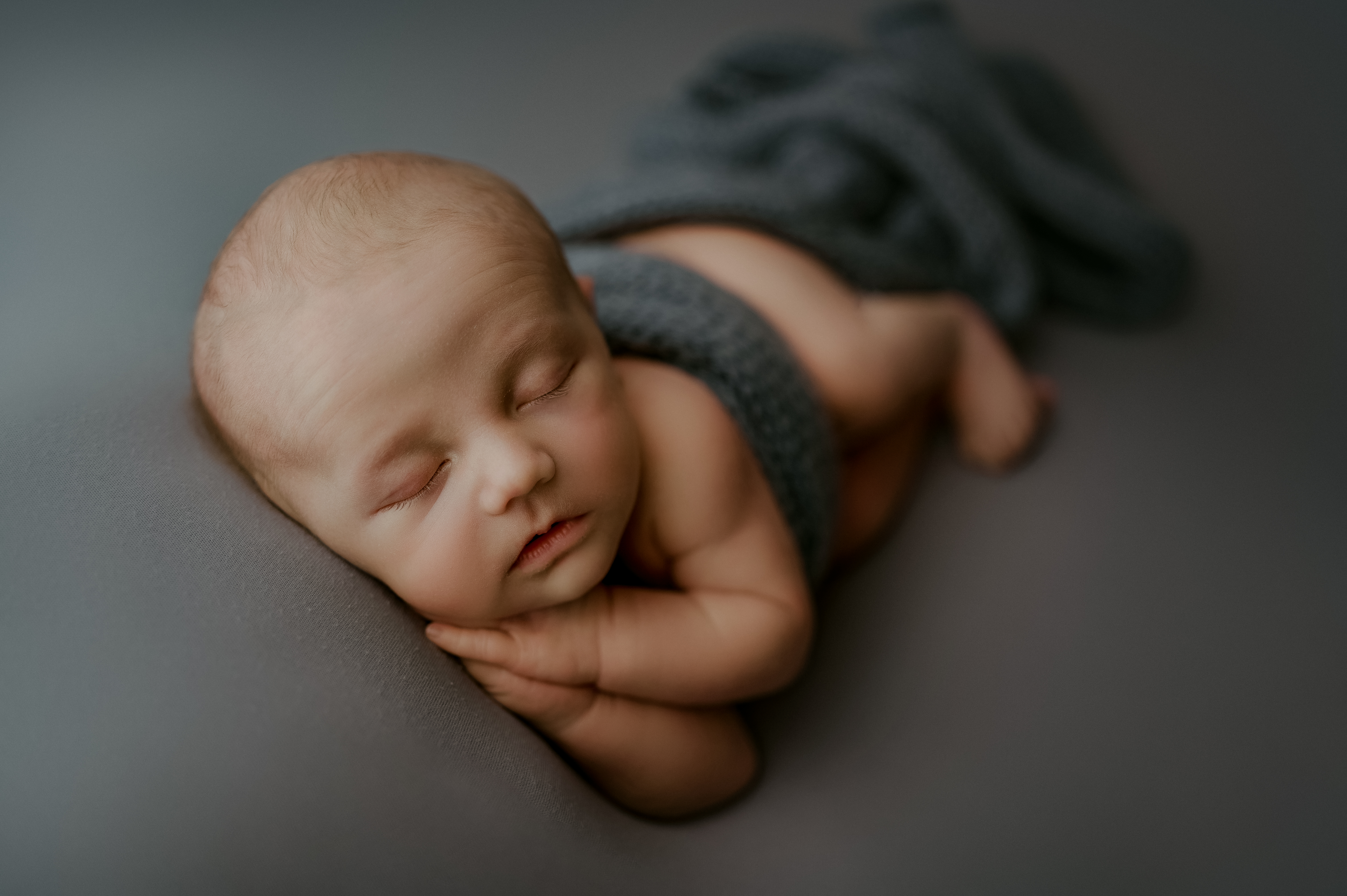 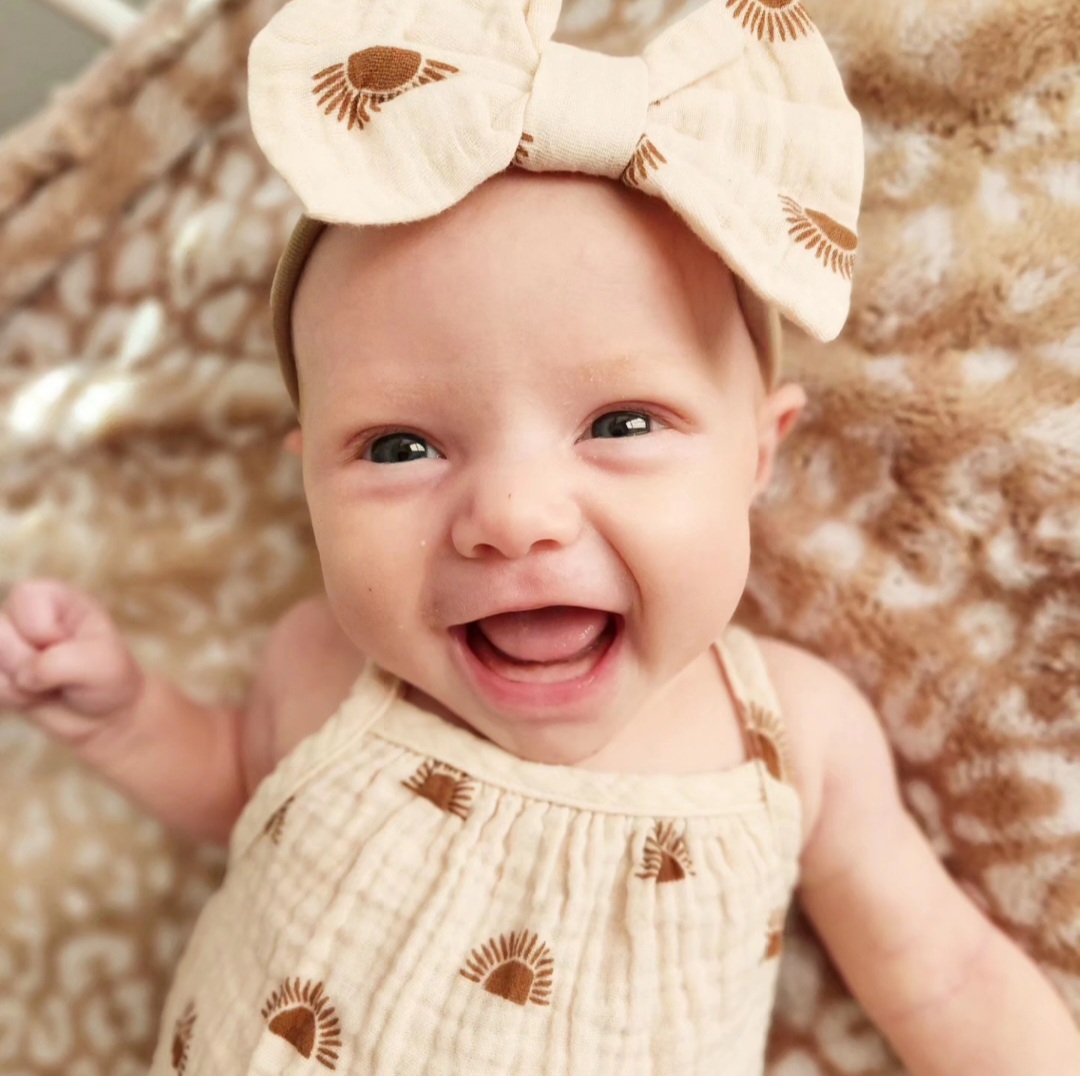 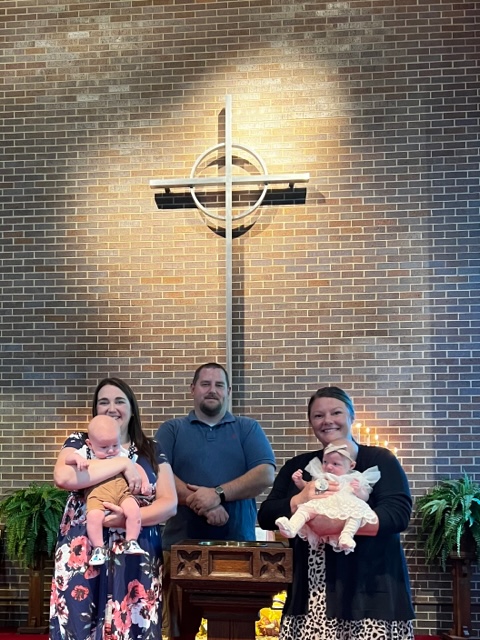           Sarah and Lucas, Wes, Erin and Saylor                        Not pictured, Ryan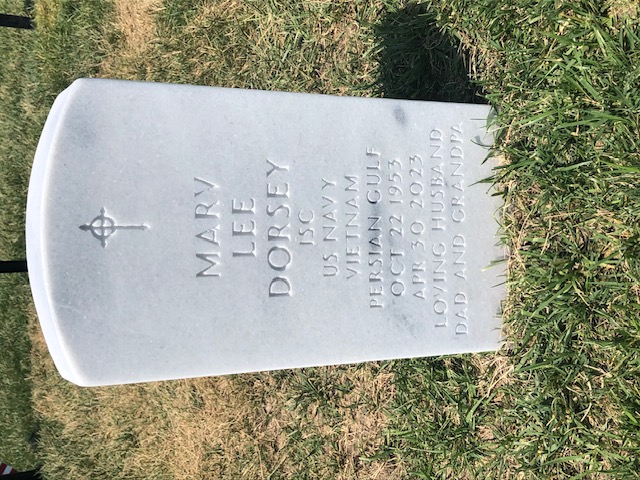 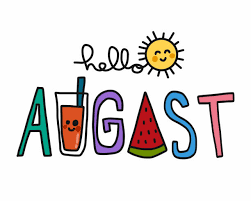 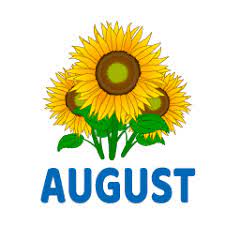 "We exist to love and serve God and to help all people know and experience the love of Jesus Christ."